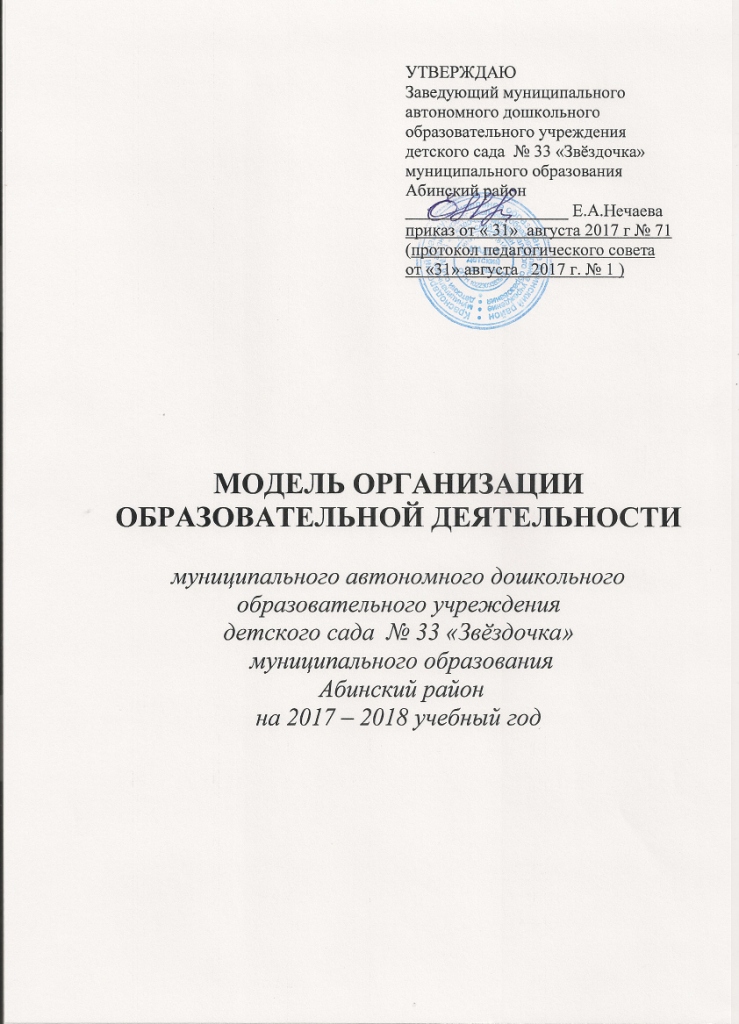 МОДЕЛЬ ОРГАНИЗАЦИИ ОБРАЗОВАТЕЛЬНОЙ ДЕЯТЕЛЬНОСТИ В 1 ГРУППЕ РАННЕГО ВОЗРАСТА на 2017 – 2018 учебный годМОДЕЛЬ ОРГАНИЗАЦИИ ОБРАЗОВАТЕЛЬНОЙ ДЕЯТЕЛЬНОСТИ В 1 ГРУППЕ РАННЕГО ВОЗРАСТА кратковременного пребыванияна 2017 – 2018 учебный годМОДЕЛЬ ОРГАНИЗАЦИИ ОБРАЗОВАТЕЛЬНОЙ ДЕЯТЕЛЬНОСТИ В 2 ГРУППЕ РАННЕГО ВОЗРАСТА на 2017 – 2018 учебный годМОДЕЛЬ ОРГАНИЗАЦИИ ОБРАЗОВАТЕЛЬНОЙ ДЕЯТЕЛЬНОСТИ В 2 ГРУППЕ РАННЕГО ВОЗРАСТА кратковременного пребывание на 2017 – 2018 учебный годМОДЕЛЬ ОРГАНИЗАЦИИ ОБРАЗОВАТЕЛЬНОЙ ДЕЯТЕЛЬНОСТИВ  А ВТОРОЙ  МЛАДШЕЙ ГРУППАна 2017 – 2018 учебный годМОДЕЛЬ ОРГАНИЗАЦИИ ОБРАЗОВАТЕЛЬНОЙ ДЕЯТЕЛЬНОСТИ В Б ВТОРОЙ МЛАДШЕЙ ГРУППЕна 2017 – 2018 учебный годМОДЕЛЬ ОРГАНИЗАЦИИ ОБРАЗОВАТЕЛЬНОЙ ДЕЯТЕЛЬНОСТИ В В ВТОРОЙ МЛАДШЕЙ ГРУППЕна 2017 – 2018 учебный годМОДЕЛЬ ОРГАНИЗАЦИИ ОБРАЗОВАТЕЛЬНОЙ ДЕЯТЕЛЬНОСТИВ СРЕДНЕЙ ГРУППЕ на 2017 – 2018 учебный годМОДЕЛЬ ОРГАНИЗАЦИИ ОБРАЗОВАТЕЛЬНОЙ ДЕЯТЕЛЬНОСТИ В А СТАРШЕЙ ГРУППЕ на 2017 – 2018 учебный годМОДЕЛЬ ОРГАНИЗАЦИИ ОБРАЗОВАТЕЛЬНОЙ ДЕЯТЕЛЬНОСТИ В Б СТАРШЕЙ ГРУППЕ на 2017 – 2018 учебный годМОДЕЛЬ ОРГАНИЗАЦИИ ОБРАЗОВАТЕЛЬНОЙ ДЕЯТЕЛЬНОСТИ В В СТАРШЕЙ ГРУППЕна 2017 – 2018 учебный годМОДЕЛЬ ОРГАНИЗАЦИИ ОБРАЗОВАТЕЛЬНОЙ ДЕЯТЕЛЬНОСТИ В А ПОДГОТОВИТЕЛЬНОЙ К ШКОЛЕ ГРУППЕ на 2017 – 2018 учебный годМОДЕЛЬ ОРГАНИЗАЦИИ ОБРАЗОВАТЕЛЬНОЙ ДЕЯТЕЛЬНОСТИ В Б ПОДГОТОВИТЕЛЬНОЙ ГРУППЕ на 2017 – 2018 учебный годПОНЕДЕЛЬНИКПОНЕДЕЛЬНИКПОНЕДЕЛЬНИКМузыкавоспитательмузыкальный руководитель 10.50 – 11.00Развитие речи воспитатель         1 подг                                             2 подг16.10 – 16.2016.30 – 16.40ВТОРНИКВТОРНИКВТОРНИКЛепкавоспитатель          1 подг                               2 подг       9.00 – 9.109.20 – 9.30Физическая культуравоспитатель16.10 – 16.2016.30 – 16.40СРЕДАСРЕДАСРЕДАРисованиевоспитатель           1 подг                                2 подг9.00 – 9.109.20 – 9.30Математикавоспитатель16.10 – 16.2016.30 - 16.40ЧЕТВЕРГЧЕТВЕРГЧЕТВЕРГОзнакомление с окружающим миромвоспитатель            1 подг                                 2 подг9.00 – 9.109.20 – 9.30Физическая культуравоспитатель16.10 – 16.2016.30 - 16.40ПЯТНИЦАПЯТНИЦАПЯТНИЦАМузыкавоспитатель            1 подг                                 2 подг9.00 – 9.109.20 – 9.30ПОНЕДЕЛЬНИКПОНЕДЕЛЬНИКПОНЕДЕЛЬНИКМузыкавоспитательмузыкальный руководитель 10.50 – 11.00Развитие речи воспитатель         1 подг                                             2 подгиндивидуальная работаВТОРНИКВТОРНИКВТОРНИКЛепкавоспитатель          1 подг                               2 подг       9.00 – 9.109.20 – 9.30Физическая культуравоспитательиндивидуальная работаСРЕДАСРЕДАСРЕДАРисованиевоспитатель           1 подг                                2 подг9.00 – 9.109.20 – 9.30Математикавоспитательиндивидуальная работаЧЕТВЕРГЧЕТВЕРГЧЕТВЕРГОзнакомление с окружающим миромвоспитатель            1 подг                                 2 подг9.00 – 9.109.20 – 9.30Физическая культуравоспитательиндивидуальная работаПЯТНИЦАПЯТНИЦАПЯТНИЦАМузыкавоспитатель            1 подг                                 2 подг9.00 – 9.109.20 – 9.30ПОНЕДЕЛЬНИКПОНЕДЕЛЬНИКПОНЕДЕЛЬНИКРисованиевоспитатель   1 подг                        2 подг9.00 – 9.109.20 – 9.30Физическая культура воспитательмузыкальный руководитель     16.10 – 16.2016.30 – 16.40ВТОРНИКВТОРНИКВТОРНИКМузыкавоспитатель          1 подг                               2 подг       9.00 – 9.109.20 – 9.30Математикавоспитатель16.10 – 16.2016.30 – 16.40СРЕДАСРЕДАСРЕДАРазвитие речивоспитатель           1 подг                                2 подг9.00 – 9.109.20 – 9.30Физическая культуравоспитатель           1 подг                                2 подг   16.10 – 16.2016.30 - 16.40ЧЕТВЕРГЧЕТВЕРГЧЕТВЕРГМузыкавоспитатель            1 подг                                 2 подг10.50 – 11.00Ознакомление с окружающим миромвоспитатель16.10 – 16.2016.30 - 16.40ПЯТНИЦАПЯТНИЦАПЯТНИЦАЛепкавоспитатель            1 подг                                 2 подг9.00 – 9.109.20 – 9.30ПОНЕДЕЛЬНИКПОНЕДЕЛЬНИКПОНЕДЕЛЬНИКРисованиевоспитатель   1 подг                        2 подг9.00 – 9.109.20 – 9.30Физическая культура воспитательмузыкальный руководитель     индивидуальная работаВТОРНИКВТОРНИКВТОРНИКМузыкавоспитатель          1 подг                               2 подг       9.00 – 9.109.20 – 9.30Математикавоспитательиндивидуальная работаСРЕДАСРЕДАСРЕДАРазвитие речивоспитатель           1 подг                                2 подг9.00 – 9.109.20 – 9.30Физическая культуравоспитатель           1 подг                                2 подг   индивидуальная работаЧЕТВЕРГЧЕТВЕРГЧЕТВЕРГМузыкавоспитатель            1 подг                                 2 подг10.50 – 11.00Ознакомление с окружающим миромвоспитательиндивидуальная работаПЯТНИЦАПЯТНИЦАПЯТНИЦАЛепкавоспитатель            1 подг                                 2 подг9.00 – 9.109.20 – 9.30ПОНЕДЕЛЬНИКПОНЕДЕЛЬНИКПОНЕДЕЛЬНИКПОНЕДЕЛЬНИКРазвитие речивоспитательвоспитатель9.00 – 9.15Музыкавоспитатель                     залмузыкальный руководительвоспитатель                     залмузыкальный руководитель11.25 – 11.40ВТОРНИКВТОРНИКВТОРНИКВТОРНИКОзнакомление с окружающим миромвоспитатель                      воспитатель                      9.00 – 9.15Физическая культуравоспитатель                     залвоспитатель                     зал11.40 – 11.55СРЕДАСРЕДАСРЕДАСРЕДАФЭМП воспитательвоспитатель9.00 – 9.15Музыкамузыкальный руководительвоспитатель                     залмузыкальный руководительвоспитатель                     зал11.25 – 11.40ЧЕТВЕРГЧЕТВЕРГЧЕТВЕРГЧЕТВЕРГЛепка/Аппликациявоспитатель                    воспитатель                    9.00 – 9.15Физическая культуравоспитатель                 зал   воспитатель                 зал   9.25 – 9.40ПЯТНИЦАПЯТНИЦАПЯТНИЦАПЯТНИЦАФизическая культуравоспитатель    зал                                 9.00 – 9.159.00 – 9.15Рисованиевоспитатель     9.25 – 9.409.25 – 9.40ПОНЕДЕЛЬНИКПОНЕДЕЛЬНИКПОНЕДЕЛЬНИКФизическая культуравоспитатель               зал9.10 – 9.25Рисованиевоспитатель                    9.35 – 9.50ВТОРНИКВТОРНИКВТОРНИКОзнакомление с окружающим миромвоспитатель                      9.00 – 9.15Музыкавоспитатель               залмузыкальный руководитель               9.25 – 9.40СРЕДАСРЕДАСРЕДАРазвитие речивоспитатель9.00 – 9.15Физическая культуравоспитатель                     зал11.10 – 11.25ЧЕТВЕРГЧЕТВЕРГЧЕТВЕРГФЭМПвоспитатель                    зал9.00 – 9.15Физическая культуравоспитатель                    11.10 – 11.25ПЯТНИЦАПЯТНИЦАПЯТНИЦАЛепка/аппликациявоспитатель                                    9.00 – 9.15Музыка воспитатель     залмузыкальный руководитель11.40 – 11.55ПОНЕДЕЛЬНИКПОНЕДЕЛЬНИКПОНЕДЕЛЬНИКРисованиевоспитатель               зал9.00 – 9.15Физическая культуравоспитатель        муз. зал                  11.10 – 11.35ВТОРНИКВТОРНИКВТОРНИКМузыкавоспитатель               зал  музыкальный руководитель                    9.00 – 9.15ФЭМПвоспитатель               9.25 – 9.40СРЕДАСРЕДАСРЕДАФизическая культуравоспитатель                   зал9.10 – 9.25Лепка/аппликациявоспитатель                    9.35 -  9.50 ЧЕТВЕРГЧЕТВЕРГЧЕТВЕРГРазвитие речивоспитатель                    9.00 – 9.15Физическая культуравоспитатель            зал             11.35 – 11.50ПЯТНИЦАПЯТНИЦАПЯТНИЦАОзнакомление с окружающим миромвоспитатель                                    9.00 – 9.15Музыка воспитатель     залмузыкальный руководитель11.10 – 11.35ПОНЕДЕЛЬНИКПОНЕДЕЛЬНИКПОНЕДЕЛЬНИКОзнакомление с окружающим миром воспитатель9.00 – 9.20Физическая культураинструктор по ФКвоспитатель               зал 11.10 – 11.30ВТОРНИКВТОРНИКВТОРНИКРазвитие речивоспитатель9.00 – 9.20Музыкамузыкальный руководительзал11.10 – 11.30СРЕДАСРЕДАСРЕДАРисование воспитатель                      9.00 – 9.20Физическая культуравоспитательинструктор по ФК           зал11.30 – 11.50ЧЕТВЕРГЧЕТВЕРГЧЕТВЕРГФЭМП воспитатель 9.00 – 9.20Музыкамузыкальный руководительзал11.10 – 11.30ПЯТНИЦАПЯТНИЦАПЯТНИЦААппликация /Лепка воспитатель 9.00 – 9.20 Физическая культура  воспитатель            зал                                                           11.10 – 11.30ПОНЕДЕЛЬНИКПОНЕДЕЛЬНИКПОНЕДЕЛЬНИКРазвитие речивоспитатель 1 подвоспитатель 2 под9.00 – 9.259.35 – 10.00Музыка музыкальный            2 подруководитель             1 подвоспитатель                       зал9.00 – 9.209.35 – 10.00Лепка/ аппликациявоспитатель16.10 – 16.35ВТОРНИКВТОРНИКВТОРНИКФЭМПвоспитатель                1 под9.00 – 9.20Физическая культураинструктор по ФК      2 подвоспитатель                        зал9.00 – 9.20Рисованиевоспитатель9.35 – 10.10 ФЭМПвоспитатель                2 под16.20 – 16.40Физическая культураинструктор по ФК     1 подвоспитатель                        зал16.20 – 16.40СРЕДАСРЕДАСРЕДАРазвитие речивоспитатель          1 под                               2 под9.00 – 9.259.35 – 10.00Музыкавоспитатель          2 подмузыкальный       1 подруководитель        зал         9.00 – 9.209.35 – 10.00ИЗО деятельностьпедагог дополнительного образования         1 под16.10 – 16.35ЧЕТВЕРГЧЕТВЕРГЧЕТВЕРГРисованиевоспитатель9.00 – 9.20 Физическая культура воспитатель                        16.10 – 16.30ПЯТНИЦАПЯТНИЦАПЯТНИЦА Ознакомление с окружающим миромвоспитатель 9.00 – 9.25ИЗО деятельностьпедагог дополнительного образования         2 под10.25 – 10.50 Физкультура на воздухевоспитатель                 1 половина дняПОНЕДЕЛЬНИКПОНЕДЕЛЬНИКПОНЕДЕЛЬНИКРазвитие речивоспитатель9.00 – 9.20Музыкавоспитатель            залмузыкальный руководитель11.50 – 12.10Лепка/аппликациявоспитатель16.10 – 16.35ВТОРНИКВТОРНИКВТОРНИКРисование воспитатель9.00 – 9.25Физическая культураинструктор по ФК   воспитатель                        зал9.35 – 9.55СРЕДАСРЕДАСРЕДАФЭМП1 подгруппа       воспитатель2 подгруппа воспитатель9.00 – 9.259.35 – 10.00ИЗО деятельностьПедагог          2 подгруппадополнительного образования   1 подгруппа9.00 – 9.209.35 – 10.00Музыкавоспитатель          залмузыкальный руководитель16.10 – 16.35ЧЕТВЕРГЧЕТВЕРГЧЕТВЕРГФизическая культураинструктор по ФКвоспитатель                        зал9.00 – 9.20 Рисованиевоспитатель9.35 – 10.00Развитие речивоспитатель16.20 – 16.45ПЯТНИЦАПЯТНИЦАПЯТНИЦА Ознакомление с окружающим миромФизическая культура на воздухе1 подгруппа  воспитатель 2 подгруппа воспитатель9.00 – 9.25Физическая культура на воздухе   Ознакомление с окружающим миром1 подгруппа воспитатель  2 подгруппа  воспитатель 11.30 – 11. 5011.30 – 11. 50ПОНЕДЕЛЬНИКПОНЕДЕЛЬНИКПОНЕДЕЛЬНИКРисованиевоспитатель 9.00 – 9.25Физическая культуравоспитательинструктор по ФК            зал11.35 – 11.55 ВТОРНИКВТОРНИКВТОРНИКРазвитие речивоспитатель9.00 – 9.20Музыкамузыкальный руководительвоспитатель                     зал 11.40 – 12.00Рисованиевоспитатель16.10 – 16.35СРЕДАСРЕДАСРЕДАФЭМПвоспитатель	9.00 – 9.30Изо деятельностьпедагог дополнительного образования           1 под                                 2 под11.40 – 12.0016.40 - 17.00ЧЕТВЕРГЧЕТВЕРГЧЕТВЕРГРазвитие речивоспитатель9.00 – 9.25Музыкавоспитатель             залмузыкальный руководитель11.40 – 12.00Физическая культурана  воздухе 2 половина дняПЯТНИЦАПЯТНИЦАПЯТНИЦАОзнакомление с окружающим миромвоспитатель9.00 – 9.25Физическая культуравоспитатель           зал   11.40 – 12.00ПОНЕДЕЛЬНИКПОНЕДЕЛЬНИКПОНЕДЕЛЬНИКРисованиевоспитатель 9.00 – 9.30Развитие речиФизическая культура воспитатель               1 подгинструктор по ФК 2 подг зал9.40 – 10.109.40 – 10.10Физическая культураРазвитие речиинструктор по ФК 1 подг залвоспитатель                       10.20 – 10.5010.20 – 10.50ВТОРНИКВТОРНИКВТОРНИККубановедение по подгруппам воспитателькабинет кубановедения9.00 – 9.30ФЭМПМузыка воспитатель 1 подгмузыкальный руководительвоспитатель   2 подг     зал9.50 – 10.209.50 – 10.20МузыкаФЭМПмузыкальный руководительвоспитатель  1 подг          зал воспитатель10.30 -10.55 10.30 – 11.00СРЕДАСРЕДАСРЕДАРазвитие речивоспитатель	9.00 – 9.30Ознакомление с окружающим миром Физическое развитие  воспитатель      1 подвоспитатель       2 подинструктор по ФК      зал9.40 – 10.109.40 – 10.10Рисование воспитательпедагог дополнительного образования 10.20 – 10.50Физическая культураОзнакомление с окружающим миромвоспитатель               1 подинструктор по ФК             залвоспитатель               2 под16.20 – 16.5016.20 – 16.50ЧЕТВЕРГЧЕТВЕРГЧЕТВЕРГФЭМПвоспитатель9.00 – 9.30Аппликация/ЛепкаМузыкавоспитатель 1 подгмузыкальный руководительвоспитатель 2 подг зал9.50 – 10.209.50 – 10.20Физическая культура    на воздухевоспитатель1 пол дня, 30 минАппликация/ЛепкаМузыкавоспитатель 2 подгмузыкальный руководительвоспитатель 1 подг зал16.20 – 16.5016.20 – 16.50ПЯТНИЦАПЯТНИЦАПЯТНИЦАИскусство детямвоспитательпедагог дополнительного образования                      зал9.00 – 9.30ПсихологияШкола мячапедагог-психолог      1 подвоспитатель               2 подвоспитатель                  2 под инструктор по ФК        9.40 – 10.1010.20 – 10.509.40 – 10.1010.20 – 10.50ПОНЕДЕЛЬНИКПОНЕДЕЛЬНИКПОНЕДЕЛЬНИКФЭМПвоспитатель9.00 – 9.30Рисование воспитатель9.40 – 10.10Развитие речивоспитатель10.20 – 10. 50Физическая культураинструктор по ФК           залвоспитатель                       16.20 – 16.50ВТОРНИКВТОРНИКВТОРНИКПознавательное развитие воспитатель 9.00 – 9.30Лепка/ Аппликациявоспитатель9.40 – 10.10Физическая культура воспитательна воздухе1 половина дня 30минМузыкавоспитательмузыкальный руководитель16.10 – 16.40СРЕДАСРЕДАСРЕДАФЭМПвоспитатель	9.00 – 9.30Рисование воспитатель9.40 – 10.10Физическая культуравоспитательинструктор по ФК             зал 10.20 – 10.50Развитие речивоспитатель16.10 – 16.40ЧЕТВЕРГЧЕТВЕРГЧЕТВЕРГМузыкавоспитатель9.00 – 9.30ПсихологияШкола мячапедагог-психолог      1 подвоспитатель                2 подинструктор по ФК      2 подгвоспитатель                1 под9.45 – 10.1510.25 – 10.559.45 – 10.1510.25 – 10.55ПЯТНИЦАПЯТНИЦАПЯТНИЦАКраеведение  Комната кубановедениявоспитатель               1 подвоспитатель               2 под9.00 – 9.30Школа искусствавоспитатель       педагог дополнительного образования      9.45 – 10.15